ATTESTATION DE PRESENCE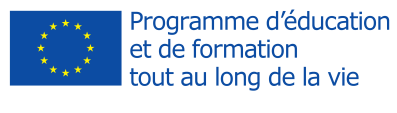 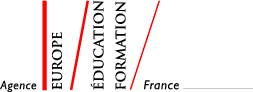 ATTENDANCE CERTIFICATEAnnée Universitaire/Academic year 2020/2021Programme Erasmus+ORGANISME D’ACCUEIL/HOST INSTITUTIONNom de l’organisme/Name of institution : Code Erasmus/Erasmus Code (si applicable/if relevant) : Pays/Country : TYPE DE MOBILITE/MOBILITY TYPE Mobilité étudiante d’études	Mobilité étudiante de stage Student mobility for studies (SMS)	Student mobility for placements (SMP)Mobilité enseignante	Mobilité de formation Staff mobility for teaching assignments (STA)	Staff mobility for training (STT)ATTESTATION/CERTIFICATE« Nous confirmons que Mme/Mlle /M…………………………………………………	“We hereby confirm, that Ms/Mr…………………………………………………	venant de F ROUEN19 a effectué une mobilité Erasmus+ dans notre l’établissement/entreprisecoming from the institution F ROUEN19 has performed an Erasmus+ mobility in our institution/companydu/from ……………/…………………/2020….Au/to……………/…………………/202…. ».Lieu/Place :Date/Date :Nom et statut de la personne autorisée dans l’établissement/entreprise d’accueil	Name and position of the authorised person at the host institution/companySignature/Signature :	Cachet de l’établissement/entreprise :	Stamp of the institution/company :NB : l’attestation de présence doit être signée à la fin du séjour/The attendance certificate must be signed at the end of the mobility